Come to the summer fair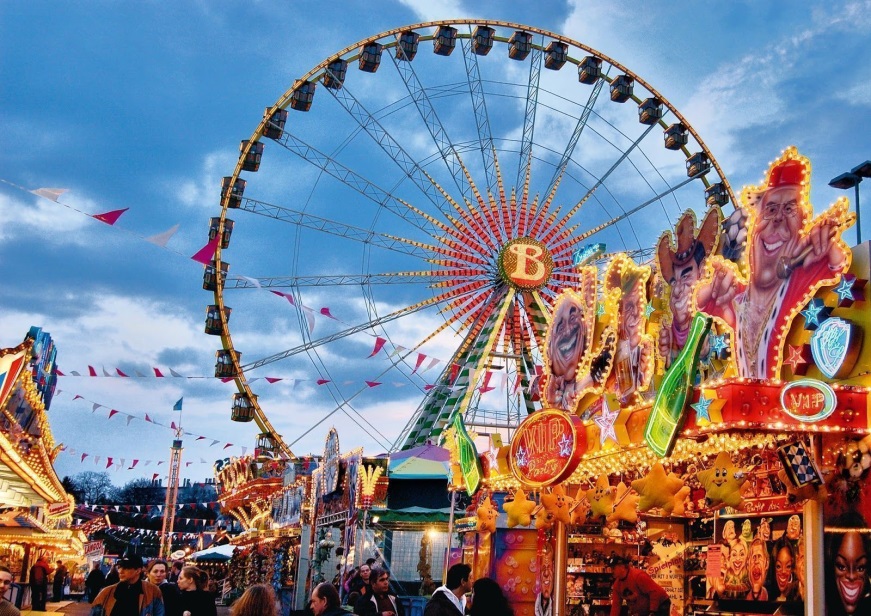 Saterday 1st guly 12pm  until 4pm MIKHAIL SAM